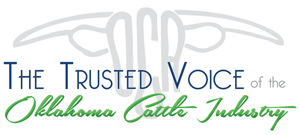 OCA BRANDED BILL LIST02-20-2023 - 14:50:29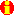 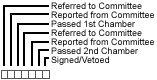 Top of Form HB 1006  West, Rick(R)Provides exemptions to school absence policies for students whose missing attendance is to participate in scheduled 4-H activities and programs.Last Action:2-14-23 H Voted from committee - Do Pass House Common Education HB 1008  West, Rick(R)
Burns, George (F)(R)Creates the Oklahoma Right to Garden Act which prohibits the regulation of vegetable gardens on residential properties by counties and municipalities, with certain exceptions for generalized regulations which might affect gardening.Last Action:2-14-23 H Voted from committee - Do Pass as substituted House Agriculture HB 1020  Olsen, Jim(R)Adjusts provisions surrounding civil asset forfeiture to require the conviction of the arrested person before assets may be considered forfeited.Last Action:2- 7-23 H Referred to House Committee on House Judiciary - Criminal HB 1044  Randleman, Randy(R)Adjusts scope of practice for chiropractors to include either those taught by chiropractic colleges or those approved by the Board of Chiropractic Examiners and permits chiropractors to administer certain natural treatments.Last Action:2- 7-23 H Referred to House Committee on House Public Health HB 1329  Strom, Judd(R)
Coleman, Bill(R)Requires state entities which own, operate or lease land that is utilized for livestock grazing to enclose such land by fence or other suitable means, agencies may utilize cost-sharing to commission such fencing.Last Action:2-14-23 H Voted from committee - Do Pass House Agriculture HB 1347  Fetgatter, Scott(R)Directs the Medical Marijuana Authority to begin competitive bidding to solicit and implement a seed-to-sale inventory tracking system for marijuana businesses.Last Action:2-15-23 H Voted from committee - Do Pass House Alcohol, Tobacco & Substances HB 1348  Fetgatter, Scott(R)Creates the Ad Valorem Taxation of Heavy Equipment and Farm Machinery Policy Act of 2023.Last Action:2- 7-23 H Referred to House Committee on House Rules HB 1375  Boatman, Jeff(R)
Rader, Dave(R)Permits certain corporations to use one of several formulas when calculating taxable income.Last Action:2-13-23 H Returned to full committee House Appropriations & Budget HB 1385  Hasenbeck, Toni(R)Removes certain restrictions pertaining to the application process for continuing education courses and seminars submitted to the Board of Chiropractic Examiners and allows for the Executive Director to approve or adjust applications.Companions:HB 1968 (Very Similar)Last Action:2-22-23 H Meeting set for 9:30 a.m., Room 206, House Business & Commerce HB 1406  Culver, Bob Ed(R)Prohibits certain educational nonprofit organizations from requiring members join, support, or pay dues to any other nonprofit organization; EMERGENCY.Last Action:2- 7-23 H Referred to House Committee on House Judiciary - Civil HB 1420  Archer, Nick (F)(R)
Jech, Darcy(R)Broadens fees and standards under the Milk and Milk Products Act to include any milk produced from hooved mammals by an agricultural operation in the state; EMERGENCY.Companions:HB 2173 (Very Similar)Last Action:2-14-23 H Voted from committee - Do Pass as substituted House Agriculture HB 1430  Vancuren, Mark(R)Makes certain equipment used or intended to be used to commit theft of certain property or of copper wire subject to civil asset forfeiture.Last Action:2-15-23 H Not heard in committee House Judiciary - Criminal HB 1445  Provenzano, Melissa(D)Requires school districts calling elections to vote on the issuance of bonds to post certain details about the bond proposals at least thirty days prior to the election and report on the progress of such projects if the bonds are approved.Last Action:2- 7-23 H Referred to House Committee on House Common Education HB 1456  Patzkowsky, Kenton(R)Establishes the Board of Agriculture as the official plant pest and disease control agency of the State with the authority to make and enforce rules and authorize certain emergency actions.Last Action:2-21-23 H Meeting set for 3:00 p.m., Room 206, House Agriculture HB 1457  Patzkowsky, Kenton(R)Excludes the growing, cultivating, and producing of medical marijuana from agricultural activities and from being classified as farmland, as relating to exemptions to constituting nuisance.Last Action:2- 7-23 H Referred to House Committee on House Alcohol, Tobacco & Substances HB 1458  Patzkowsky, Kenton(R)
Murdock, Casey(R)Substitutes thresholds from the Keetch-Bryam Drought Index for certain conditions relating to declaring and enforcing rules pursuant of "extreme fire danger".Last Action:2-14-23 H Voted from committee - Do Pass House Agriculture HB 1459  Patzkowsky, Kenton(R)Creates the Oklahoma Burn Ban Act of 2023.Last Action:2- 7-23 H Referred to House Committee on House Rules HB 1460  Patzkowsky, Kenton(R)Creates the Oklahoma Agriculture Act of 2023.Last Action:2-21-23 H Meeting set for 3:00 p.m., Room 206, House Agriculture HB 1588  Grego, Jim(R)Quite title actions based upon adverse possession with operative facts supporting such claims, first occurring on or after Nov. 1, 2023, must be made within five years.Last Action:2- 7-23 H Referred to House Committee on House Criminal Justice & Corrections HB 1589  Grego, Jim(R)Changes Oklahoma certified beef to Oklahoma certified meat, which is to include swine, goat, lamb, poultry or fish products.Companions:HB 2252 (Identical)Last Action:2-14-23 H Voted from committee - Do Pass as substituted House Agriculture HB 1597  Martinez, Ryan(R)
Newhouse, Joe(R)Relates to homeowners that file lawsuits against contractors, by clarifying that certain actions do not alter, diminish, or contradict the terms of a separate express contractual warranty.Last Action:2-15-23 H Voted from committee - Do Pass House Business & Commerce HB 1612  Worthen, Rande(R)Adds the crime of shooting, or any attempt, conspiracy, or solicitation thereof, into a building used for public or business purposes to the list of crimes that require convicted persons to serve a minimum of 85 percent of the sentence.Last Action:2-15-23 H Voted from committee - Do Pass House Judiciary - Criminal HB 1628  Goodwin, Regina(D)Provides that a landlord may not retaliate against a tenant for due to complaints lodged by the tenant.Last Action:2- 7-23 H Referred to House Committee on House Judiciary - Civil HB 1642  Maynard, Cody (F)(R)Creates the Oklahoma Youth Entrepreneurs Promotion and Development Act of 2023, which provides a sales tax and income exemption for those under the age of 18-years relating to their sole proprietor business.Last Action:2- 3-23 H Sent to subcommittee House A&B Sub: Finance HB 1655  McEntire, Marcus(R)Includes ordering, performing, and interpreting certain tests, initiating drug therapy for minor health issues, and dispensing of self-administered contraceptives and nicotine replacement products to the definition of practice of pharmacy.Last Action:2-15-23 H Not heard in committee House Public Health HB 1713  Marti, T.J.(R)Prohibits pharmaceutical drug plans and pharmacy benefits managers from refusing to authorize or pay for covered physician-administered drugs meeting certain conditions and imposes fines for noncompliance.Companions:HB 4052 (Refiled from 58R Session)Last Action:2- 7-23 H Referred to House Committee on House Insurance HB 1737  Townley, Tammy(R)States that persons informed they are being ejected from lodging at an inn or hotel shall be considered a trespasser and removed by law enforcement if they do not vacate the premises.Last Action:2-15-23 H Voted from committee - Do Pass as substituted House Judiciary - Criminal HB 1738  Townley, Tammy(R)Raises certain workers' compensation death benefits paid to the surviving family of persons who have died and had two or more children.Last Action:2-16-23 H Not heard in committee House Judiciary - Civil HB 1758  Manger, Robert(R)Prohibits county assessors from using unmanned aircraft to inspect property for any purpose related to their duties.Last Action:2-10-23 H Removed from hearing House County & Municipal Government HB 1760  Manger, Robert(R)Prohibits the operation of drones in residential areas by any government agency besides public safety agencies.Last Action:2- 7-23 H Referred to House Committee on House Government Modernization & Technology HB 1772  Kane, John (F)(R)
Daniels, Julie(R)Exempts farmers market venders selling frozen meat which is refrigerated or on ice from food establishment licensing requirements.Last Action:2-14-23 H Voted from committee - Do Pass House Agriculture HB 1825  Conley, Sherrie(R)Provides procedures for sales of real estate to entities exempt from certain taxes to receive tax statements from the county treasurer.Last Action:2-20-23 H Returned to full committee as substituted House Appropriations & Budget HB 1837  Kerbs, Dell(R)
Hall, Chuck(R)Updates various provisions and references to refer to Service Oklahoma rather than DPS and adjusts certain standards, timeframes and requirements for commercial motor vehicle licenses; EMERGENCY.Last Action:2-13-23 H Returned to full committee House Appropriations & Budget HB 1838  Kerbs, Dell(R)Exempts any vehicles whose model years are at least twenty years old from odometer disclosure statement requirements when transferring ownership of such vehicles.Last Action:2- 7-23 H Referred to House Committee on House Business & Commerce HB 1840  Kerbs, Dell(R)Places authority and responsibility for state and federal school lunch programs within the Dept. of Agriculture rather than the Dept. of Education.Companions:HB 3432 (Refiled from 58R Session)Last Action:2-14-23 H Not heard in committee House Common Education HB 1844  Kerbs, Dell(R)Removes provisions prohibiting the transport of live cervidae into or through the state unless they originate from a state which allows Oklahoma cervidae to pass through.Last Action:2-21-23 H Meeting set for 3:00 p.m., Room 206, House Agriculture HB 1846  Patzkowsky, Kenton(R)Makes an appropriation to the Emergency Drought Relief Fund; EMERGENCY.Last Action:2- 6-23 H Rep. Kerbs removed as author, replaced by Rep. Patzkowsky HB 1847  Kane, John (F)(R)Adds one member each appointed by the leadership of the House and Senate to the Emergency Drought Commission; EMERGENCY.Last Action:2-21-23 H Meeting set for 3:00 p.m., Room 206, House Agriculture HB 1848  Kerbs, Dell(R)Requires the central lien database for farm equipment to use either a searchable identification system using the last six digits of a Social Security number or a unique identifying system.Last Action:2- 7-23 H Referred to House Committee on House Rules HB 1885  Waldron, John(D)Creates the Healthy School Meals for All Act which directs schools to provide free breakfast and lunch to students; EMERGENCY.Last Action:2- 3-23 H Sent to subcommittee House A&B Sub: Education HB 1891  Cantrell, Josh (F)(R)Permits any state peace officer to issue citations related to illegal dumping at any time, with half the related fines to be paid to the county's sheriff service fee account and protects the anonymity of those reporting such dumping.Last Action:2-13-23 H Returned to full committee House Appropriations & Budget HB 1896  Cantrell, Josh (F)(R)Declares a de facto burn ban in any county where a documented majority of local fire chiefs have concurred that current conditions exhibit severe drought conditions; EMERGENCY.Last Action:2- 7-23 H Referred to House Committee on House Agriculture HB 1904  Schreiber, Suzanne (F)(D)Removes certain exceptions for petroleum products in controls on price gouging present within the Emergency Price Stabilization Act.Last Action:2-22-23 H Meeting set for 9:30 a.m., Room 206, House Business & Commerce HB 1921  Sims, Lonnie(R)Creates the Hazard Mitigation Assessment District Act which permits county populations to vote for the creation of special districts to collect and spend money for improvements to county disaster response readiness; EMERGENCY.Companions:SB 189 (Refiled from 58R Session)Last Action:2-10-23 H Removed from hearing House County & Municipal Government HB 1923  Sims, Lonnie(R)
Haste, John(R)Increases certain process serving and sheriff's fees on court-ordered property sales; EMERGENCY.Last Action:2-16-23 H Voted from committee - Do Pass House Judiciary - Civil HB 1926  Sims, Lonnie(R)Increases the income limit for certain Ad Valorem additional homestead tax exemptions from $25,000 to $30,000.Last Action:2-20-23 H Returned to full committee House Appropriations & Budget HB 1940  McCall, Charles(R)Requires the Water Resources Board to establish flat fees for regular and temporary permits for non-domestic groundwater use.Last Action:2-14-23 H Voted from committee - Do Pass House Rules HB 1947  McCall, Charles(R)Creates the Eliminate Economic Boycotts Act which requires government entities to include in contracts with companies a written verification that the company does not and will not engage in economic boycotts during the contract.Last Action:2-21-23 H Meeting set for 1:45 p.m., Room 206, House Rules HB 1953  McCall, Charles(R)Provides for a reduction of state income tax rates across all income brackets.Last Action:2- 7-23 H Referred to House Committee on House Rules HB 1954  McCall, Charles(R)Provides for a reduction of state income tax rates.Last Action:2- 7-23 H Referred to House Committee on House Rules HB 1955  McCall, Charles(R)Imposes an excise tax of 0% upon all retail sales of food and food ingredients sold for human consumption off the premises where sold, define terms.Last Action:2- 7-23 H Referred to House Committee on House Rules HB 1962  Newton, Carl(R)Expands access to farm permits for minors operating Class D motor vehicles, details requirements, regulations, as well procedures for attaining and retaining said permit from Service OK; EMERGENCY.Last Action:2-21-23 H Meeting set for 10:30 a.m., Room 4S.5, House Public Safety HB 1963  Newton, Carl(R)
Jech, Darcy(R)Requires health benefit plans from certain insurers provide coverage of health care services provided through telemedicine when referred to out of state professionals by an in-state physician or practitioner.Last Action:2-15-23 H Voted from committee - Do Pass House Public Health HB 1965  Newton, Carl(R)Allows for Electric Providers to use owned or held easements for the purpose of supplying high-speed broadband service, protects such expansions of service from certain civil actions.Companions:HB 2290 (Identical)Last Action:2- 7-23 H Referred to House Committee on House Utilities HB 1966  Newton, Carl(R)Adjusts provisions governing the fees and licensure of pesticide applicators, technicians, and dealers by the Board of Agriculture.Last Action:2-21-23 H Meeting set for 3:00 p.m., Room 206, House Agriculture HB 1967  Newton, Carl(R)
Jech, Darcy(R)Allows counties to levy a sales tax up to 1% upon certain in county sales and services subject to state sales tax for the exclusive purpose of funding emergency medical services.Last Action:2-13-23 H Voted from committee - Do Pass as substituted House County & Municipal Government HB 1968  Newton, Carl(R)Removes certain advance notice requirements for continuing education courses to be submitted to the Board of Chiropractic Examiners, Board may authorize Director to temporarily approve or amend courses.Companions:HB 1385 (Very Similar)Last Action:2- 7-23 H Referred to House Committee on House Rules HB 1983  Newton, Carl(R)Creates the Oklahoma Irrigators Act of 2023.Last Action:2- 7-23 H Referred to House Committee on House Rules HB 1992  Dollens, Mickey(D)Creates the Dog and Cat Bill of Rights Act which requires animal control agencies, shelters, humane society shelters, and rescue groups in the state clearly post a copy of the notice enumerating said rights.Last Action:2- 7-23 H Referred to House Committee on House Rules HB 2004  Boatman, Jeff(R)Exempts county treasurers from requirement to conduct a sale of property for delinquent ad valorem tax if the total amount due and owing is less than fifty dollars.Last Action:2-20-23 H Meeting set for 3:00 p.m., Room 4S.5, House County & Municipal Government HB 2021  Wolfley, Max(R)Reduces state income taxes to 0% on certain tax brackets, creates a higher flat rate on income in excess of previous brackets.Last Action:2- 3-23 H Sent to subcommittee House A&B Sub: Finance HB 2033  Banning, Chris (F)(R)Includes custom manufacturing operations classified in the North American Classification System Sectors 32 and 33 for certain sales tax provisions and excludes all other sectors.Last Action:2-13-23 H Returned to full committee House Appropriations & Budget HB 2049  Hardin, David(R)Expands the definition of dwelling in provisions governing the use of deadly defensive force to include temporary and movable living quarters as long as such a place is the defending person's place of residence.Last Action:2-22-23 H Meeting set for 10:30 a.m., Room 4S.5, House Criminal Justice & Corrections HB 2053  Hardin, David(R)
Howard, Brent(R)Establishes rules and standards for protests to groundwater rights applications, limiting interested parties and establishing relevant parties to file complaints with depending on the circumstances; EMERGENCY.Last Action:2-14-23 H Voted from committee - Do Pass as substituted House Agriculture HB 2060  Roberts, Eric(R)Creates the Oklahoma Landscaper Act which establishes licensing standards and regulations on landscapers.Last Action:2- 7-23 H Referred to House Committee on House Business & Commerce HB 2062  Roberts, Eric(R)
Dugger, Tom(R)Extends the remittance of certain reduced remittance standards for gasoline and diesel fuel.Last Action:2-13-23 H Returned to full committee House Appropriations & Budget HB 2086  Echols, Jon(R)Provides for a temporary sales tax exemption for certain qualifying grocery sales; EMERGENCY.Last Action:2- 7-23 H Referred to House Committee on House Rules HB 2087  Echols, Jon(R)Reduces income tax rates for all tax brackets and implements a system by which they will be lowered again any time the appropriating authority determined by the Board of Equalization is 5% or more greater than the previous year.Last Action:2- 7-23 H Referred to House Committee on House Rules HB 2089  Echols, Jon(R)Establishes standards and restrictions on the use of municipal zoning and police power by city governments, requiring certain explanation and notice for denial of approval for projects.Last Action:2-10-23 H Removed from hearing House County & Municipal Government HB 2109  Pae, Daniel(R)Prohibits landlords from engaging in retaliation against tenants for complaints or notice for justified corrective action and enhances certain legal remedies available to tenants.Last Action:2-16-23 H Voted from committee - Do Pass as substituted House Judiciary - Civil HB 2120  Swope, Amanda (F)(D)Makes it illegal to leave a firearm in an unattended vehicle without removing the ammunition from the firearm and leaving it in a locked compartment.Last Action:2- 7-23 H Referred to House Committee on House Public Safety HB 2135  Lepak, Mark(R)Creates the Oklahoma Right to Drive Act which prohibits local governments from creating rules or ordinances limiting the sale, purchase, trade or usage of internal combustion powered vehicles.Last Action:2- 7-23 H Referred to House Committee on House General Government HB 2153  Ford, Ross(R)Lowers the threshold for grand larceny to $750 or greater from $1000 and establishes a three-strikes law for petit larceny; EMERGENCY.Last Action:2-22-23 H Meeting set for 10:30 a.m., Room 4S.5, House Criminal Justice & Corrections HB 2164  Ford, Ross(R)Directs the Dept. of Public Safety to assess a fee for persons retrieving vehicles towed by the Highway Patrol.Last Action:2-20-23 H Meeting set for 4:30 p.m., Room 5S.2, House A&B Sub: Public Safety HB 2169  Lowe, Dick(R)Grants county assessors 18 months to complete initial accreditation but requires assessors involved in energy properties complete a course by the OSU Center for Local Government Technology within a year.Last Action:2-20-23 H Returned to full committee as substituted House Appropriations & Budget HB 2173  Lowe, Dick(R)
Jech, Darcy(R)Increases certain fees on raw milk produced in the state.Companions:HB 1420 (Very Similar)Last Action:2-14-23 H Voted from committee - Do Pass House Agriculture HB 2191  West, Kevin(R)Prohibits the taking or damaging of private property unless necessary for public use and requires just compensation and directs the court to strictly construe eminent domain statutes in favor of property owners.Last Action:2-16-23 H Voted from committee - Do Pass as substituted House Judiciary - Civil HB 2212  West, Kevin(R)Prohibits certain companies from causing adverse treatment of any individual or group based on subjective standards such as social media groups, political affiliations or group membership; EMERGENCY.Last Action:2- 7-23 H Referred to House Committee on House Rules HB 2228  Ford, Ross(R)Adjusts prohibitions on certain cell phone use in motor vehicles to require vehicles to be in motion, to permit hands-free technology and prohibits law enforcement from confiscating cellular devices or data without consent.Last Action:2-21-23 H Meeting set for 10:30 a.m., Room 4S.5, House Public Safety HB 2230  Ford, Ross(R)Requires scrap dealers purchasing certain materials to delay payment for a minimum of fifteen days from the date of sale.Last Action:2- 7-23 H Referred to House Committee on House Rules HB 2234  Lawson, Mark(R)Requires businesses to acquire a Sale for Resale exemption permit from the Tax Commission to utilize certain exemptions and renew it annually; EMERGENCY.Last Action:2-14-23 H Rep. Ford removed as author, replaced by Rep. Lawson HB 2235  Ford, Ross(R)Requires municipalities to direct certain money acquired from sale of forfeited property into a special project fund and not the municipal general fund.Last Action:2- 7-23 H Referred to House Committee on House Rules HB 2239  Dobrinski, Mike(R)Creates the Terry Peach North Canadian Watershed Restoration Act which directs the Conservation Commission to establish a pilot program for removing invasive woody species in the North Canadian Watershed.Last Action:2- 7-23 H Referred to House Committee on House Energy & Natural Resources HB 2247  Burns, Ty(R)Creates the County Option Severed Net Mineral Acreage Tax Act which allows county populations to vote to impose a tax upon net mineral acreage.Last Action:2-20-23 H Meeting set for 4:30 p.m., Room 4S.5, House A&B Sub: General Government HB 2252  Grego, Jim(R)Adds swine, goat, lamb, poultry and fish to the statutory definition of Oklahoma certified meat.Companions:HB 1589 (Identical)Last Action:2-13-23 H Rep. Burns removed as author, replaced by Rep. Grego HB 2258  Sterling, Danny(R)
Green, Grant (F)(R)Allows units on certain agricultural topics instead of fine arts in school district core competencies.Last Action:2-14-23 H Voted from committee - Do Pass House Common Education HB 2261  Sterling, Danny(R)Exempts street-legal utility vehicles from windshield requirements for vehicles on public roadways.Last Action:2- 7-23 H Referred to House Committee on House General Government HB 2285  Lepak, Mark(R)Modifies the calculations for individual income taxes to reduce tax rates based on Board of Equalization certified state revenues, such rates to never reduce below 2.75% and modifies the standard deduction for certain filers.Last Action:2-20-23 H Returned to full committee as substituted House Appropriations & Budget HB 2289  Pfeiffer, John(R)
Rader, Dave(R)Adjusts various procedures related to the collection, dispute and remittance of taxes to the Tax Commission, adjusting certain confidentiality, grievance, notice and refund provisions; EMERGENCY.Last Action:2-15-23 H Voted from committee - Do Pass House Appropriations & Budget HB 2290  Pfeiffer, John(R)Permits electric providers to use infrastructure they own or use for broadband service delivery and protects against civil actions for expanded use of easements as a result.Companions:HB 1965 (Identical)Last Action:2- 7-23 H Referred to House Committee on House Utilities HB 2291  Pfeiffer, John(R)
Green, Grant (F)(R)Allows the use of certain farm equipment on roads and highways not part of the National System of Interstate and Defense Highways by persons possessing a special annual permit issued by the Dept. of Transportation.Last Action:2-14-23 H Voted from committee - Do Pass as substituted House Transportation HB 2292  Pfeiffer, John(R)Provides for an income tax credit to qualified Oklahoma meat processors certified by the U.S. Dept. of Agriculture, credits limited to $15 MIL.Last Action:2-13-23 H Returned to full committee House Appropriations & Budget HB 2293  Pfeiffer, John(R)Creates the Statewide Drought and Flood Plan Act of 2023.Last Action:2- 7-23 H Referred to House Committee on House Rules HB 2297  Pfeiffer, John(R)Creates the School Funding Act of 2023.Last Action:2- 7-23 H Referred to House Committee on House Rules HB 2321  Hilbert, Kyle(R)Expands grade levels that are eligible for agricultural education programs.Last Action:2- 7-23 H Referred to House Committee on House Rules HB 2331  Boatman, Jeff(R)Adjusts wording related to municipal taxation.Last Action:2- 7-23 H Referred to House Committee on House Rules HB 2350  Dempsey, Eddy(R)Expands the definition of farming and livestock production for certain tax incentives to include forestry, timber production and game animal breeding.Last Action:2-20-23 H Returned to full committee House Appropriations & Budget HB 2361  Boles, Brad(R)
Garvin, Jessica (F)(R)Provides for bid standards and ownership rights over certain properties to be auctioned that are subject to liens by municipal governments.Last Action:2-13-23 H Voted from committee - Do Pass House County & Municipal Government HB 2379  Kannady, Chris(R)Makes horses applicable for certain sales tax exemptions only those used for personal use, trail riding, performance riding, horse shows and racing.Last Action:2- 7-23 H Referred to House Committee on House Rules HB 2397  Kannady, Chris(R)Permits county inspectors to inspect property by physical inspection or by inspection using software or imagery technology.Companions:SB 1117 (Refiled from 58R Session)Last Action:2- 7-23 H Referred to House Committee on House Rules HB 2418  Johns, Ronny(R)Allows for some students' exemption from the written exam required for a learner driving permit if they complete certain Dept. of Transportation approved free courses.Last Action:2-21-23 H Meeting set for 10:30 a.m., Room 4S.5, House Public Safety HB 2437  Lowe, Jason(D)Adjusts sentencing requirements to allow certain repeat defendants to be placed under supervised probation.Last Action:2- 7-23 H Referred to House Committee on House Judiciary - Criminal HB 2438  Lowe, Jason(D)Creates the Pregnant Pigs Pilot Program to assist the transition of individual gestation crates into group housing pens to comply with other governmental and corporate policies regarding husbandry practices, creates associated fund.Last Action:2- 7-23 H Referred to House Committee on House Agriculture HB 2508  Fugate, Andy(D)Apportions certain tax revenue imposed on the highest income tax rate to the County Community Safety Investment Fund and the Rural Economic Action Plan Supplemental Revenue Fund; EMERGENCY.Last Action:2- 7-23 H Referred to House Committee on House Rules HB 2530  Humphrey, Justin J.J.(R)Reduces penalties for cockfighting offenses, turning felony charges into misdemeanors and assessing certain fines.Last Action:2-22-23 H Meeting set for 10:30 a.m., Room 206, House Judiciary - Criminal HB 2564  McBride, Mark(R)Requires operators installing underground facilities to install them in a consistent manner, excavators able to seek damages for impact with underground facilities not meeting required standards.Last Action:2- 7-23 H Referred to House Committee on House Rules HB 2600  Humphrey, Justin J.J.(R)Transfers all powers, duties and responsibilities of the Agriculture Investigative Services Unit within the Dept. of Ag to the Department itself and creates a new Agricultural Crime Division within OSBI.Last Action:2- 7-23 H Referred to House Committee on House Rules HB 2602  Smith, David(R)Exempts the sales of flat bed additions for installation on manufactured vehicles for agricultural, ranching, or livestock use; EMERGENCY.Last Action:2-16-23 H Rep. Humphrey removed as author, replaced by Rep. Smith HB 2609  Smith, David(R)Directs the Water Resources Board to determine instream flows, adjusts permits and other provisions to consider instream flows, and authorizes the formation of Treasured Stream Committees and subcommittees.Last Action:2-16-23 H Rep. Humphrey removed as author, replaced by Rep. Smith HB 2719  Hefner, Ellyn (F)(D)Creates the Oklahoma Endangered Species Act of 2023.Last Action:2- 7-23 H Referred to House Committee on House Rules HB 2742  Duel, Collin (F)(R)Clarifies qualifications service of notice and authorizes service of notice by county sheriffs of sale procedures for property based on delinquent ad valorem taxes, provides for right of recovery of expenses by purchasers.Last Action:2-20-23 H Meeting set for 3:00 p.m., Room 4S.5, House County & Municipal Government HB 2838  Caldwell, Trey(R)Directs cattle market analysis services to report to the Dept. of Agriculture on a quarterly basis and disclose the methodology underlying their valuation assessments.Last Action:2- 7-23 H Referred to House Committee on House Agriculture HB 2841  Caldwell, Trey(R)Sets the salaries for certain livestock inspectors to be at least 90% of the salaries of Highway Patrol Troopers; EMERGENCY.Last Action:2-20-23 H Returned to full committee as substituted House Appropriations & Budget HB 2862  Wallace, Kevin(R)Declares the Dept. of Agriculture to be the primary entity responsible for all policy related to the testing and regulation of chronic wasting disease in the state.Last Action:2- 7-23 H Referred to House Committee on House Appropriations & Budget HB 2863  Wallace, Kevin(R)
Kidd, Chris(R)Creates the Oklahoma State University Veterinary Medicine Authority Act which establishes a framework for the operation and oversight of OSU's veterinary medicine authority; EMERGENCY.Last Action:2-15-23 H Voted from committee - Do Pass House Appropriations & Budget SB 14  Bullard, David(R)
Humphrey, Justin J.J.(R)Creates the Charlette Hearne Heritage River Act which declares certain rivers in the state to be "heritage rivers" and prohibits the construction of industrial structures for the transfer of water from such rivers.Last Action:1-23-23 S Referred to Senate Committee Senate Energy & Telecommunications SB 19  Burns, George (F)(R)
Caldwell, Trey(R)Designates energy produced from bioenergy feedstocks from forest products manufacturing and agricultural harvesting to be renewable and carbon neutral at worst and carbon negative when paired with capture and storage techniques.Last Action:2- 9-23 S Voted from committee - Do Pass Senate Energy & Telecommunications SB 41  Dahm, Nathan(R)
Olsen, Jim(R)Directs that property, in whole or in part that is taken by eminent domain and not used for the declared purpose for which it was taken be returned at no cost to the original owner and sets new standards for property condemning authorities.Last Action:1-23-23 S Referred to Senate Committee Senate Judiciary SB 46  Bergstrom, Micheal(R)Creates the Home-Based Business Fairness Act which establishes protections for businesses established in residential properties that meet certain conditions and standards.Last Action:1-23-23 S Referred to Senate Committee Senate Business & Commerce SB 54  Howard, Brent(R)
Caldwell, Chad(R)Requires persons and entities having possession of a decedent's assets to provide either the assets or an inventory of them to an affiant stating they are entitled to such property.Last Action:2-14-23 S Voted from committee - Do Pass as amended Senate Judiciary SB 66  Young, George(D)
Lowe, Dick(R)Creates the Rural Investment for Sow Farms Act within the Dept. of Commerce for the purpose of investing in pig industry operations which adhere to certain standards and principles.Last Action:2- 3-23 S And also Referred to Senate Appropriations SB 133  Bullard, David(R)Excludes Marijuana production from agriculture sales tax exemptions.Last Action:2-20-23 S Meeting set for At Adj. I, Room 4S.9, Senate Business & Commerce SB 134  Rogers, Cody (F)(R)Adjusts licensing requirements for various medical marijuana businesses to include a temporary license step prior to authorization for an annual license and requiring various authorizations and documents prior to final approval; EMERGENCY.Last Action:1-23-23 S Referred to Senate Committee Senate Business & Commerce SB 181  Hamilton, Warren (F)(R)Directs the Dept. of Agriculture, Food and Forestry to review remote viewing methods for digital inspection of meat and poultry products and seek related federal authority to implement remote inspections.Last Action:1-23-23 S Referred to Senate Committee Senate Agriculture & Rural Affairs SB 185  Bergstrom, Micheal(R)Creates the Mobile Food Vendor Act which establishes regulations and standards on mobile food operations.Last Action:2- 3-23 S And also Referred to Senate Appropriations SB 194  Murdock, Casey(R)Requires the Secretary of the Land Office to be appointed with Senate approval; EMERGENCY.Last Action:2-20-23 S Meeting set for At Adj. II, Room 535, Senate Finance SB 196  Bergstrom, Micheal(R)Adjusts standards and responsibilities of the Wildlife Conservation Commission, requiring game wardens to be CLEET-certified, removing certain affirmative action requirements and grants the Legislature authority over all wildlife in the state.Last Action:2-20-23 S Voted from committee - Do Pass as amended Senate Tourism & Wildlife SB 212  Bullard, David(R)
Humphrey, Justin J.J.(R)Prohibits aliens and noncitizens from owning certain property in the state, requires an affidavit certifying compliance and creates a Citizen Land Ownership Unit within the Office of the Attorney General.Last Action:2-14-23 S Referred to Senate Committee Senate Appropriations SB 227  Standridge, Rob(R)Prohibits wholesale distributors from preventing licensed pharmacies they are under contract with from purchasing drugs that the wholesaler sells and from restricting the amount of a particular drug the pharmacy can purchase.Last Action:1-23-23 S Referred to Senate Committee Senate Health & Human Services SB 230  Daniels, Julie(R)Requires the state emergency operations plan include a provision for responses to a catastrophic health emergency.Last Action:2- 9-23 S Voted from committee - Do Pass Senate Public Safety SB 241  Kirt, Julia(D)
Echols, Jon(R)Removes restrictions prohibiting municipalities from registering or requiring registration for real property.Last Action:2- 9-23 S Voted from committee - Do Pass Senate General Government SB 268  Alvord, Jerry (F)(R)Directs the Dept. of Education to submit a request to the federal Dept. of Agriculture for a waiver on certain school lunch nutritional standards for school districts with an average daily attendance of 1,000 students or fewer; EMERGENCY.Last Action:1-26-23 S Referred to Senate Committee Senate Education SB 293  Hall, Chuck(R)Defines Rural emergency hospitals and applies certain reimbursement provisions for such entities.Last Action:2-15-23 S Voted from committee - Do Pass as amended Senate Appropriations SB 333  Weaver, Darrell(R)Provides enhanced standards and conditions related to workers' compensation for first responders, including extending coverage to those suffering from post-traumatic stress disorder.Last Action:2-21-23 S Meeting set for At Adj. I, Room 230, Senate Retirement & Insurance SB 338  Burns, George (F)(R)Requires proof of motor vehicle insurance at the issuance and renewal of motor vehicle licenses, directs insurers to notify Service Oklahoma of insurance cancellations, and establishes a non-owner insurance policy system.Last Action:2-14-23 S Voted from committee - Do Pass Senate Aeronautics & Transportation SB 349  Alvord, Jerry (F)(R)
Hardin, David(R)Repeals certain reporting requirements under the Commercial Pet Breeder Licensing Act.Companions:HB 2059 (Identical)Last Action:2-13-23 S Voted from committee - Do Pass Senate Agriculture & Rural Affairs SB 359  Pugh, Adam(R)Removes consideration of protested ad valorem tax revenue when calculating the Foundation Program Income and Salary Incentive Aid, further requires the Dept. of Education to include said protested revenue in its annual budget request.Companions:SB 963 (Identical)Last Action:2- 3-23 S And also Referred to Senate Appropriations SB 388  Bergstrom, Micheal(R)Directs the Tax Commission to provide persons who rectify a noncompliance issue a report declaring their compliance through certified mail within five business days.Last Action:1-26-23 S Referred to Senate Committee Senate Finance SB 390  Alvord, Jerry (F)(R)
Boles, Brad(R)Provides for a sales tax exemption to sales of personal property to federally tax exempt organizations focused on strengthening emergency response via search and rescue dogs and possessing certain training standards.Last Action:2-22-23 S Meeting set for At Adj. I, Room 535, Senate Appropriations SB 432  Stephens, Blake (F)(R)
Sneed, Chris(R)Creates a statewide commercial license which shall only be valid within the State without a reciprocity agreement; EMERGENCY.Last Action:1-26-23 S Referred to Senate Committee Senate Aeronautics & Transportation SB 445  Hicks, Carri(D)Permits law enforcement to stop, inspect and cite vehicles which appear to be in unsafe working order and require a certificate of inspection within 30 days.Last Action:1-26-23 S Referred to Senate Committee Senate Aeronautics & Transportation SB 454  Murdock, Casey(R)
Newton, Carl(R)Directs certain state agencies to report on efforts and costs within the past decade to eradicate harmful woody species and related information; EMERGENCY.Last Action:2-13-23 S Voted from committee - Do Pass as amended Senate Agriculture & Rural Affairs SB 456  Burns, George (F)(R)Removes standards permitting title by prescription in provisions related to title by occupancy.Last Action:1-26-23 S Referred to Senate Committee Senate Judiciary SB 464  Hamilton, Warren (F)(R)Adjusts wording related to foreign ownership of land to specifically exclude foreign citizens from acquiring or owning land in Oklahoma, directly or indirectly and makes knowingly acquiring land in violation a felony.Last Action:2- 3-23 S And also Referred to Senate Appropriations SB 472  Paxton, Lonnie(R)Deems the installation of broadband services in existing utility easements owned, held or used by rural electric cooperatives to be permitted use of such easements.Last Action:1-26-23 S Referred to Senate Committee Senate Energy & Telecommunications SB 478  Paxton, Lonnie(R)Exempts certain nonrecurring sales from sales taxes, such sales not to include those supervised by an auctioneer, consignment sales, rental or lease of property or motor vehicle sales.Companions:SB 752 (Identical)Last Action:2-20-23 S Not heard in committee Senate Finance SB 488  Howard, Brent(R)
Patzkowsky, Kenton(R)Directs the Wheat Commission to assess certain fees on wheat produced and sold in the state, removing specific quantity related to the fee.Last Action:2-13-23 S Voted from committee - Do Pass Senate Agriculture & Rural Affairs SB 492  Paxton, Lonnie(R)Creates a Wildfire Reimbursement Revolving Fund within the Dept. of Agriculture to reimburse fire department expenditures which meet certain standards; EMERGENCY.Last Action:2-22-23 S Meeting set for At Adj. I, Room 535, Senate Appropriations SB 493  Haste, John(R)Permits offenders participating in mental health court programs to, with court approval, have a certified therapeutic dog accompanied by a handler while providing testimony.Last Action:1-26-23 S Referred to Senate Committee Senate Judiciary SB 494  Howard, Brent(R)Limits awards of damages to growing crops or plants resulting from negligent application or unintentional drift of pesticides to certain crops and requires proven yield from the affected crops; EMERGENCY.Last Action:2- 7-23 S Voted from committee - Do Pass Senate Judiciary SB 496  Boren, Mary(D)Directs the Dept. of Agriculture to keep a hotline for damage to state-owned fencing.Companions:SB 530 (Identical)Last Action:2- 3-23 S And also Referred to Senate Appropriations SB 506  Stephens, Blake (F)(R)Directs the Dept. of Agriculture to review methods of remote viewing for meat and poultry inspections.Last Action:2-20-23 S Voted from committee - Do Pass Senate Agriculture & Rural Affairs SB 517  Newhouse, Joe(R)Establishes the Wildland Fire Protection Act and makes provisions relating to electric utilities' responsibilities to create plans to mitigate wildland fire damage, and penalties for damages created without a plan in place.Last Action:2- 9-23 S Voted from committee - Do Pass as amended Senate Energy & Telecommunications SB 519  Pugh, Adam(R)Authorizes the Commissioners of the Land Office to lease property to a charter school, with right of first refusal to a charter school within the county or adjacent county; EMERGENCY.Last Action:2-21-23 S Meeting set for At Adj. I, Room 535, Senate Education SB 530  Murdock, Casey(R)Creates a hotline system for the reporting of state-owned fencing in disrepair, to be administered by the Dept of Agriculture.Companions:SB 496 (Identical)Last Action:2-20-23 S Referred to Senate Committee Senate Appropriations SB 579  Montgomery, John(R)Creates a revolving fund for the Board of Ed designated as the School District Ad Valorem Protest Assistance Revolving Fund for the provision of loans to districts whose funding has been reduced due to protests.Last Action:2-13-23 S Referred to Senate Committee Senate Appropriations SB 583  Montgomery, John(R)
Hilbert, Kyle(R)Requires the Tax Commission to issue reports relating to the Ad Valorem Reimbursement Fund annually to the Legislature; EMERGENCY.Last Action:2-13-23 S Voted from committee - Do Pass Senate Finance SB 600  Rader, Dave(R)
Pfeiffer, John(R)Requires persons to be at least eighteen or have a parent or guardian applying on their behalf to receive a sales tax permit and requires event organizers to report certain vendor information to the Tax Commission.Last Action:2-20-23 S Meeting set for At Adj. II, Room 535, Senate Finance SB 610  Murdock, Casey(R)Allows the Dept. of Transportation to administer weigh station preclearance programs meeting certain standards.Last Action:1-27-23 S Referred to Senate Committee Senate Aeronautics & Transportation SB 621  Pugh, Adam(R)
Hill, Brian(R)Creates an Oklahoma Workforce Commission to coordinate programs and funds for workforce development in the state; EMERGENCY.Last Action:2-22-23 S Meeting set for At Adj. I, Room 535, Senate Appropriations SB 648  Bergstrom, Micheal(R)
Hardin, David(R)Removes licensing requirements for night hunting of certain animals except on public property.Last Action:2- 8-23 S Voted from committee - Do Pass as amended Senate Tourism & Wildlife SB 659  Murdock, Casey(R)Permits a five-year allocation of the maximum annual yield of a basin or subbasin to be approved for a regular water permit with annual reporting, the total combined usage not to exceed the cumulative amount allowable over five years.Last Action:1-27-23 S Referred to Senate Committee Senate Energy & Telecommunications SB 669  Brooks, Michael(D)
Martinez, Ryan(R)Permits the issuance of certain identification documents, including driver licenses, to persons without U.S. citizenship pursuant to the presentation of valid tax info, establishes methods to protect against accidental voter registration.Companions:HB 2114 (Very Similar)Last Action:1-27-23 S Referred to Senate Committee Senate Aeronautics & Transportation SB 682  Pederson, Roland(R)
Dobrinski, Mike(R)Removes certain non-domiciled temporary commercial learner permits and driver licenses from those covered by Service Oklahoma.Last Action:2- 7-23 S Voted from committee - Do Pass Senate Aeronautics & Transportation SB 689  Stewart, Jack (F)(R)Permits boards of county commissioners to create nuisance ordinances related to the odors coming from meat facilities and marijuana grow operations.Last Action:2-13-23 S Not heard in committee Senate Business & Commerce SB 718  Murdock, Casey(R)Designates ambulance services as essential and directs counties to ensure that at least one service is active within their jurisdiction and appropriate necessary revenue as needed; EMERGENCY.Last Action:1-27-23 S Referred to Senate Committee Senate Health & Human Services SB 724  Stewart, Jack (F)(R)Exempts county and state officers and employees from liability for damage caused by the abatement or removal of any nuisance or debris from county roads and bridges.Last Action:2-21-23 S Meeting set for At Adj. II, Room 230, Senate Aeronautics & Transportation SB 742  Pederson, Roland(R)Directs county treasurers to request a list of assets held by delinquent taxpayers of Ad Valorem taxes from county assessors and makes such information confidential from Open Records Act requests.Last Action:1-27-23 S Referred to Senate Committee Senate General Government SB 752  Murdock, Casey(R)Provides for a sales tax exemption on occasional, intermittent sales performed between private individuals, such sales limited to two per year.Companions:SB 478 (Identical)Last Action:2- 3-23 S And also Referred to Senate Appropriations SB 776  Stewart, Jack (F)(R)
Cantrell, Josh (F)(R)Grants the board of county commissioners the authority to enter into intergovernmental cooperative agreements with local governmental units within the state.Last Action:2- 9-23 S Voted from committee - Do Pass as amended Senate General Government SB 780  Murdock, Casey(R)Repeals provisions authorizing and qualifying the establishment of city-county cooperative planning commissions and county boards of adjustment as well as restrictions upon such bodies; EMERGENCY.Last Action:1-27-23 S Referred to Senate Committee Senate General Government SB 801  Coleman, Bill(R)Allows municipalities to modify their planning or zoning procedures to determine or forbid medical marijuana businesses from operating in certain areas.Last Action:2-13-23 S Voted from committee - Do Pass as substituted Senate Business & Commerce SB 808  Newhouse, Joe(R)Authorizes the Executive Director of the Medical Marijuana Authority to declare emergencies relating to the environmental damage caused by a licensee within the state and order the licensee cease and desist operations.Last Action:2-13-23 S Voted from committee - Do Pass Senate Business & Commerce SB 817  Dahm, Nathan(R)Exempts slaughtering and meatpacking facilities from certain regulations and inspections if the meat is for exclusive distribution within the state.Last Action:1-27-23 S Referred to Senate Committee Senate Agriculture & Rural Affairs SB 850  Rogers, Cody (F)(R)Creates the Task Force on Rural Health Care Reimbursement to examine the quality of health care provided in rural areas and submit a report to the Governor and the Legislature.Last Action:1-27-23 S Referred to Senate Committee Senate Health & Human Services SB 851  Bullard, David(R)
Humphrey, Justin J.J.(R)Provides a definition for basin integrity study, prohibits such studies from being construed as a means to revoke private water rights or interfere with senior water permitting.Last Action:1-27-23 S Referred to Senate Committee Senate Energy & Telecommunications SB 874  Jett, Shane (F)(R)Establishes certain requirements for consumer product labels and property signage relating to the use of biosolids.Last Action:2- 7-23 S Referred to Senate Committee Senate Agriculture & Rural Affairs SB 889  Jech, Darcy(R)Amends the Oklahoma Milk and Milk Products Act to expand regulatory coverage to other hoofed mammals and raises certain fees.Last Action:2-20-23 S Voted from committee - Do Pass Senate Agriculture & Rural Affairs SB 913  Jech, Darcy(R)
Moore, Anthony(R)Requires applicants for a medical marijuana business license to commercially grow file a bond with their application, deems it unlawful to operate without acquiring a bond; EMERGENCY.Last Action:2- 8-23 S Voted from committee - Do Pass Senate Business & Commerce SB 931  Garvin, Jessica (F)(R)
Marti, T.J.(R)Broadens the definition of practice of pharmacy to include testing, certain drug, hormonal, and nicotine replacement therapies, as well as treatment for minor, nonchronic health conditions; EMERGENCY.Last Action:2- 9-23 S Voted from committee - Do Pass as substituted Senate Health & Human Services SB 961  Kidd, Chris(R)
Dempsey, Eddy(R)Expands the definition of agricultural products and farming for the purposes of sales tax exemption to include timber, seedling production, and forestry management.Last Action:2-13-23 S Referred to Senate Committee Senate Finance SB 971  Bullard, David(R)Creates a credit against income tax for educational expenses a taxpayer pays for a child who attends a school other than their resident district.Last Action:2-17-23 S Removed from hearing Senate Finance SB 976  Murdock, Casey(R)Creates the Invasive Species Task Force to study and make recommendations of appropriate measures to combat and slow the spread of invasive species, details composition, and report requirements.Last Action:2-13-23 S Voted from committee - Do Pass as substituted Senate Tourism & Wildlife SB 980  Murdock, Casey(R)Requires conservation easements to be approved by the appropriate governing body such as municipalities or county governments as well as receive comments from the local planning commission; EMERGENCY.Last Action:1-27-23 S Referred to Senate Committee Senate General Government SB 987  Garvin, Jessica (F)(R)Provides for a tax credit for certain expenses incurred by entities providing building spaces free of charge for public schools to house pre-K programs.Last Action:2- 3-23 S And also Referred to Senate Appropriations SB 1005  Kidd, Chris(R)
Wallace, Kevin(R)Creates the OSU Veterinary Medicine Authority Act which establishes an authority to regulate and assist animal hospitals; EMERGENCY.Last Action:2-22-23 S Meeting set for At Adj. I, Room 535, Senate Appropriations SB 1010  Kidd, Chris(R)Removes prohibitions on transporting live cervidae through the state from states that do not permit Oklahoma cervidae to be transported through it.Last Action:2-20-23 S Voted from committee - Do Pass Senate Agriculture & Rural Affairs SB 1015  Kidd, Chris(R)Prohibits any wildlife owned by the state from being held in captivity or propagated and allows a commercial harvesting facility license to be issued to certain facilities processing deer and other wild animals; EMERGENCY.Last Action:2- 7-23 S Referred to Senate Committee Senate Tourism & Wildlife SB 1020  Kidd, Chris(R)Declares the Board of Agriculture to be the official plant and pest disease control agency of the state and empowers it to issue certain related orders.Last Action:2-20-23 S Voted from committee - Do Pass Senate Agriculture & Rural Affairs SB 1023  Jett, Shane (F)(R)Excludes donkey milk from the provisions of the Oklahoma Milk and Milk Products Act.Last Action:2- 7-23 S Referred to Senate Committee Senate Agriculture & Rural Affairs SB 1038  Dahm, Nathan(R)Creates the Oklahoma Food Freedom Act which exempts certain homemade food from licensing and permitting requirements as long as it is produced, marketed and sold under specific standards; EMERGENCY.Last Action:2- 7-23 S Referred to Senate Committee Senate Agriculture & Rural Affairs SB 1041  Dahm, Nathan(R)Modifies provisions governing the creation and selling of homemade food, expanding provisions governing food which has time or temperature requirements for safety.Last Action:2- 7-23 S Referred to Senate Committee Senate Health & Human Services SB 1045  Dahm, Nathan(R)Creates the Right to Commerce Act which exempts home producers of certain agricultural livestock products from restrictions as long as they follow particular guidelines and sell directly to consumers.Last Action:2-20-23 S Voted from committee - Do Pass Senate Agriculture & Rural Affairs SB 1076  Jett, Shane (F)(R)Expands certain exemptions to the provisions of the Milk and Milk Products Act from goat milk to all raw milk.Last Action:2-20-23 S Not heard in committee Senate Agriculture & Rural Affairs SJR 3  Kirt, Julia(D)Constitutional amendment to reduce the threshold required for citizens to approve school district indebtedness from three-fifths to a simple majority.Last Action:2- 7-23 S Referred to Senate Committee Senate Rules SJR 16  Haste, John(R)Constitutional Amendment to divide the state into Public Infrastructure Districts.Last Action:2- 7-23 S Referred to Senate Committee Senate Rules